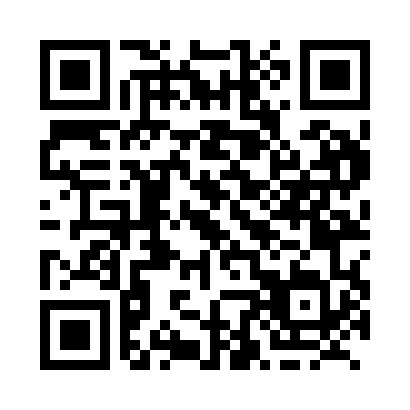 Prayer times for Fond-d'Ormes, Quebec, CanadaMon 1 Jul 2024 - Wed 31 Jul 2024High Latitude Method: Angle Based RulePrayer Calculation Method: Islamic Society of North AmericaAsar Calculation Method: HanafiPrayer times provided by https://www.salahtimes.comDateDayFajrSunriseDhuhrAsrMaghribIsha1Mon2:384:3812:386:078:3810:382Tue2:384:3812:386:068:3710:383Wed2:394:3912:386:068:3710:384Thu2:394:4012:386:068:3710:375Fri2:404:4112:396:068:3610:376Sat2:404:4112:396:068:3610:377Sun2:404:4212:396:068:3510:378Mon2:414:4312:396:068:3510:379Tue2:414:4412:396:058:3410:3710Wed2:424:4512:396:058:3310:3611Thu2:434:4612:396:058:3310:3612Fri2:434:4712:406:048:3210:3613Sat2:444:4812:406:048:3110:3514Sun2:444:4912:406:048:3010:3515Mon2:454:5012:406:038:3010:3416Tue2:464:5112:406:038:2910:3317Wed2:484:5212:406:028:2810:3118Thu2:504:5312:406:028:2710:2919Fri2:524:5412:406:018:2610:2720Sat2:544:5512:406:018:2510:2521Sun2:564:5612:406:008:2410:2322Mon2:584:5812:405:598:2210:2123Tue3:004:5912:405:598:2110:1924Wed3:035:0012:405:588:2010:1725Thu3:055:0112:405:578:1910:1526Fri3:075:0212:405:578:1810:1327Sat3:095:0412:405:568:1610:1128Sun3:115:0512:405:558:1510:0929Mon3:135:0612:405:548:1410:0630Tue3:155:0812:405:538:1210:0431Wed3:175:0912:405:538:1110:02